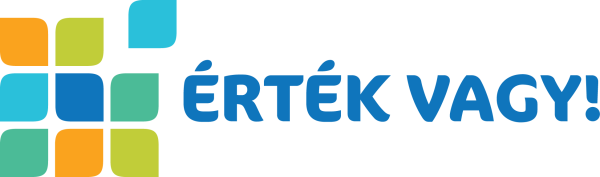 Tisztelt Érdeklődő! Az Érték Vagy! Portál egy kifejezetten megváltozott munkaképességű személyek részére készített, álláskeresést segítő munkaközvetítő weboldal, ahol a munkaadók olyan megváltozott munkaképességű embereket keresnek, mint Ön.Amennyiben Önszeretne munkába állni, de az álláskeresésben segítségre szorul, vagy még nem találta meg a megfelelő álláslehetőséget,dolgozik, de jelenlegi körülményeivel nem elégedett és ezért váltani szeretne,csak szimplán böngészne a meghirdetett állásajánlatok között,akkor ez a Portál Önnek szól!A célunk, hogy rövid időn belül több ezer, megváltozott munkaképességű személynek szóló állásajánlat közül válogathasson majd a Portálon keresztül, hogy minél könnyebben megtalálja az Önnek megfelelő lehetőséget! Levelem mellékleteként csatoltan küldök egy rövid leírást a Portál legfontosabb funkcióiról.A Portál használata teljesen INGYENES, csak egy egyszerű regisztrációhoz kötött. A regisztráció során meg kell adnia személyes adatokat, illetve megváltozott munkaképességű személy lévén az egészségi állapotára vonatkozó adatokat is, így például azokat a betegségeket, amivel leszázalékolásra került, ezért a regisztráció megkezdése előtt célszerű előkeresni a komplex minősítését, vagy az orvosi szakvéleményét. Amennyiben a regisztrációs folyamatban elakad, vagy segítségre van szüksége, kérem, keressen bizalommal!A Portál elérhetősége: https://ertekvagy.hu/A regisztráció ezen az oldalon kezdhető meg: https://ertekvagy.hu/regisztracio#/regisztracio/regAmennyiben a Portál felkeltette érdeklődését és szeretne a Portálon állást keresni, úgy kérem, hogy a regisztráció megkezdéséhez, valamint a szükséges információk átadása céljából keressen minket az alábbi telefonszámok egyikén:20/450-6920, 70/667-9532 vagy személyesen a 4025 Debrecen, Piac utca 79. II. emelet alatt található EFOP irodában.